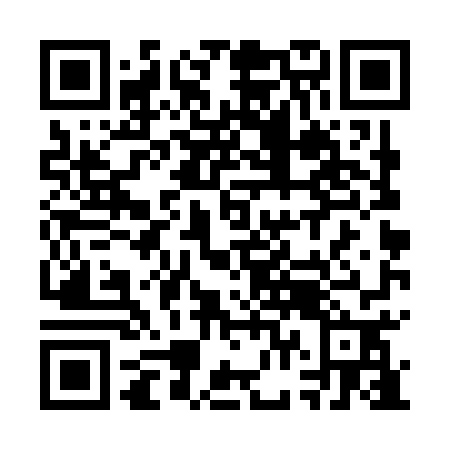 Ramadan times for Warzyn Skory, PolandMon 11 Mar 2024 - Wed 10 Apr 2024High Latitude Method: Angle Based RulePrayer Calculation Method: Muslim World LeagueAsar Calculation Method: HanafiPrayer times provided by https://www.salahtimes.comDateDayFajrSuhurSunriseDhuhrAsrIftarMaghribIsha11Mon4:094:096:0411:513:425:395:397:2712Tue4:064:066:0211:513:435:415:417:2913Wed4:044:045:5911:503:455:425:427:3114Thu4:014:015:5711:503:465:445:447:3315Fri3:593:595:5511:503:485:465:467:3516Sat3:563:565:5211:503:495:485:487:3717Sun3:533:535:5011:493:515:505:507:3918Mon3:513:515:4811:493:525:515:517:4119Tue3:483:485:4511:493:535:535:537:4320Wed3:453:455:4311:483:555:555:557:4521Thu3:433:435:4011:483:565:575:577:4722Fri3:403:405:3811:483:585:595:597:5023Sat3:373:375:3611:473:596:006:007:5224Sun3:343:345:3311:474:016:026:027:5425Mon3:323:325:3111:474:026:046:047:5626Tue3:293:295:2811:474:036:066:067:5827Wed3:263:265:2611:464:056:076:078:0028Thu3:233:235:2411:464:066:096:098:0329Fri3:203:205:2111:464:076:116:118:0530Sat3:173:175:1911:454:096:136:138:0731Sun4:144:146:1712:455:107:157:159:091Mon4:114:116:1412:455:117:167:169:122Tue4:084:086:1212:445:137:187:189:143Wed4:054:056:1012:445:147:207:209:164Thu4:024:026:0712:445:157:227:229:195Fri3:593:596:0512:445:167:237:239:216Sat3:563:566:0312:435:187:257:259:247Sun3:533:536:0012:435:197:277:279:268Mon3:503:505:5812:435:207:297:299:299Tue3:473:475:5612:425:217:307:309:3110Wed3:433:435:5312:425:237:327:329:34